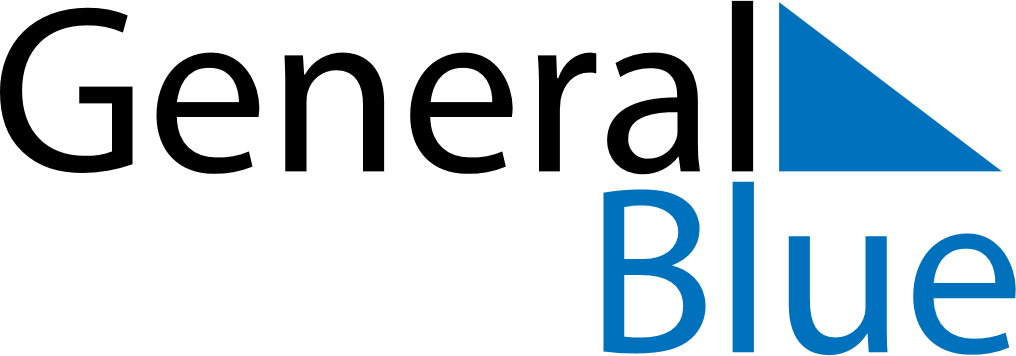 May 2024May 2024May 2024May 2024May 2024May 2024Ago-Are, Oyo, NigeriaAgo-Are, Oyo, NigeriaAgo-Are, Oyo, NigeriaAgo-Are, Oyo, NigeriaAgo-Are, Oyo, NigeriaAgo-Are, Oyo, NigeriaSunday Monday Tuesday Wednesday Thursday Friday Saturday 1 2 3 4 Sunrise: 6:30 AM Sunset: 6:56 PM Daylight: 12 hours and 25 minutes. Sunrise: 6:30 AM Sunset: 6:56 PM Daylight: 12 hours and 25 minutes. Sunrise: 6:30 AM Sunset: 6:56 PM Daylight: 12 hours and 26 minutes. Sunrise: 6:29 AM Sunset: 6:56 PM Daylight: 12 hours and 26 minutes. 5 6 7 8 9 10 11 Sunrise: 6:29 AM Sunset: 6:56 PM Daylight: 12 hours and 27 minutes. Sunrise: 6:29 AM Sunset: 6:56 PM Daylight: 12 hours and 27 minutes. Sunrise: 6:28 AM Sunset: 6:56 PM Daylight: 12 hours and 27 minutes. Sunrise: 6:28 AM Sunset: 6:56 PM Daylight: 12 hours and 28 minutes. Sunrise: 6:28 AM Sunset: 6:57 PM Daylight: 12 hours and 28 minutes. Sunrise: 6:28 AM Sunset: 6:57 PM Daylight: 12 hours and 28 minutes. Sunrise: 6:28 AM Sunset: 6:57 PM Daylight: 12 hours and 29 minutes. 12 13 14 15 16 17 18 Sunrise: 6:27 AM Sunset: 6:57 PM Daylight: 12 hours and 29 minutes. Sunrise: 6:27 AM Sunset: 6:57 PM Daylight: 12 hours and 29 minutes. Sunrise: 6:27 AM Sunset: 6:57 PM Daylight: 12 hours and 30 minutes. Sunrise: 6:27 AM Sunset: 6:58 PM Daylight: 12 hours and 30 minutes. Sunrise: 6:27 AM Sunset: 6:58 PM Daylight: 12 hours and 30 minutes. Sunrise: 6:27 AM Sunset: 6:58 PM Daylight: 12 hours and 31 minutes. Sunrise: 6:26 AM Sunset: 6:58 PM Daylight: 12 hours and 31 minutes. 19 20 21 22 23 24 25 Sunrise: 6:26 AM Sunset: 6:58 PM Daylight: 12 hours and 31 minutes. Sunrise: 6:26 AM Sunset: 6:58 PM Daylight: 12 hours and 32 minutes. Sunrise: 6:26 AM Sunset: 6:59 PM Daylight: 12 hours and 32 minutes. Sunrise: 6:26 AM Sunset: 6:59 PM Daylight: 12 hours and 32 minutes. Sunrise: 6:26 AM Sunset: 6:59 PM Daylight: 12 hours and 33 minutes. Sunrise: 6:26 AM Sunset: 6:59 PM Daylight: 12 hours and 33 minutes. Sunrise: 6:26 AM Sunset: 7:00 PM Daylight: 12 hours and 33 minutes. 26 27 28 29 30 31 Sunrise: 6:26 AM Sunset: 7:00 PM Daylight: 12 hours and 33 minutes. Sunrise: 6:26 AM Sunset: 7:00 PM Daylight: 12 hours and 34 minutes. Sunrise: 6:26 AM Sunset: 7:00 PM Daylight: 12 hours and 34 minutes. Sunrise: 6:26 AM Sunset: 7:00 PM Daylight: 12 hours and 34 minutes. Sunrise: 6:26 AM Sunset: 7:01 PM Daylight: 12 hours and 34 minutes. Sunrise: 6:26 AM Sunset: 7:01 PM Daylight: 12 hours and 34 minutes. 